専門サービス部会長報告１．会議名：第１回部会総会２．日　時：２０２２年９月２２日（木）１０:３０～１２:００３．場　所：秋田商工会議所　７階ホール80４．出席者：部会員等４４名５．懇　談：講　演「新秋田県立体育館の整備について」　　　　　　ゲスト　秋田県観光文化スポーツ部スポーツ振興課　新体育館整備班副主幹兼班長　鈴　木　　豪　氏　　　　　　　　　　　主　事　　　　佐 藤　泰 士　氏６．協　議：２号議員選任のための選考委員選任について　　　　　　　　　― 選考委員会 ―　　　　　　　　選考委員会の結果報告懇　談　「新秋田県立体育館の整備について」　　　　　　　　　・目標使用年数を60年と設定し、令和10年に併せ、立替を実施。・アリーナ機能の追加及びスポーツ科学センターとの複合化を検討。■新県立体育館の目指す方向性①○県政課題 ＝ 少子化、若者流出、人口減少。○これら課題を踏まえ、◎「子ども達に夢を与える」◎「選手と観客が躍動する」◎「賑わいづくりにも貢献」する「秋田の元気を創造する拠点」を目指す。○想定される施設エンターテイメント性を重視するメインアリーナと、一般の体育施設を備えるサブアリーナを併設した施設が挙げられる。○整備手法県初の民間の資金・技術を活用するＰＦＩ方式を想定。■新県立体育館の目指す方向性②○求められている機能 ＝スポーツ３要素を兼ね備えた施設 （１）アリーナ（みる）①新Ｂ１基準に対応した、観客席5,000席以上のアリーナ②映像・照明・音響施設③最先端デジタル技術の導入（ＡI,ＩｏＴ,ＶＲ,無料Ｗｉ－Ｆｉ等）（２）体育館（する）①大会・育成・県民利用の体育館（３）医・科学（ささえる）①スポーツ医・科学　　　　　これらを兼ね備えた施設を目指す。■主な新Ｂ１基準　①観客席5,000席以上　席は全て個席で背もたれ付きであること　②スイート・ラウンジ　飲食等ができる個室とラウンジがあること　③トイレ／売店ほか　　トイレが客席に対し３％以上、うち様式80%　　　　　　　　　　　　常設の飲食売店、手荷物預かり所があること■整備スケジュール（予定）　○基礎調査　　　令和４年内　○基本計画　　　令和５年度内　○ＰＦＩ手続き　令和７年度～前半　○設計・施工　　令和７年度後半～令和１０年秋　○開　　館　　　令和１０年秋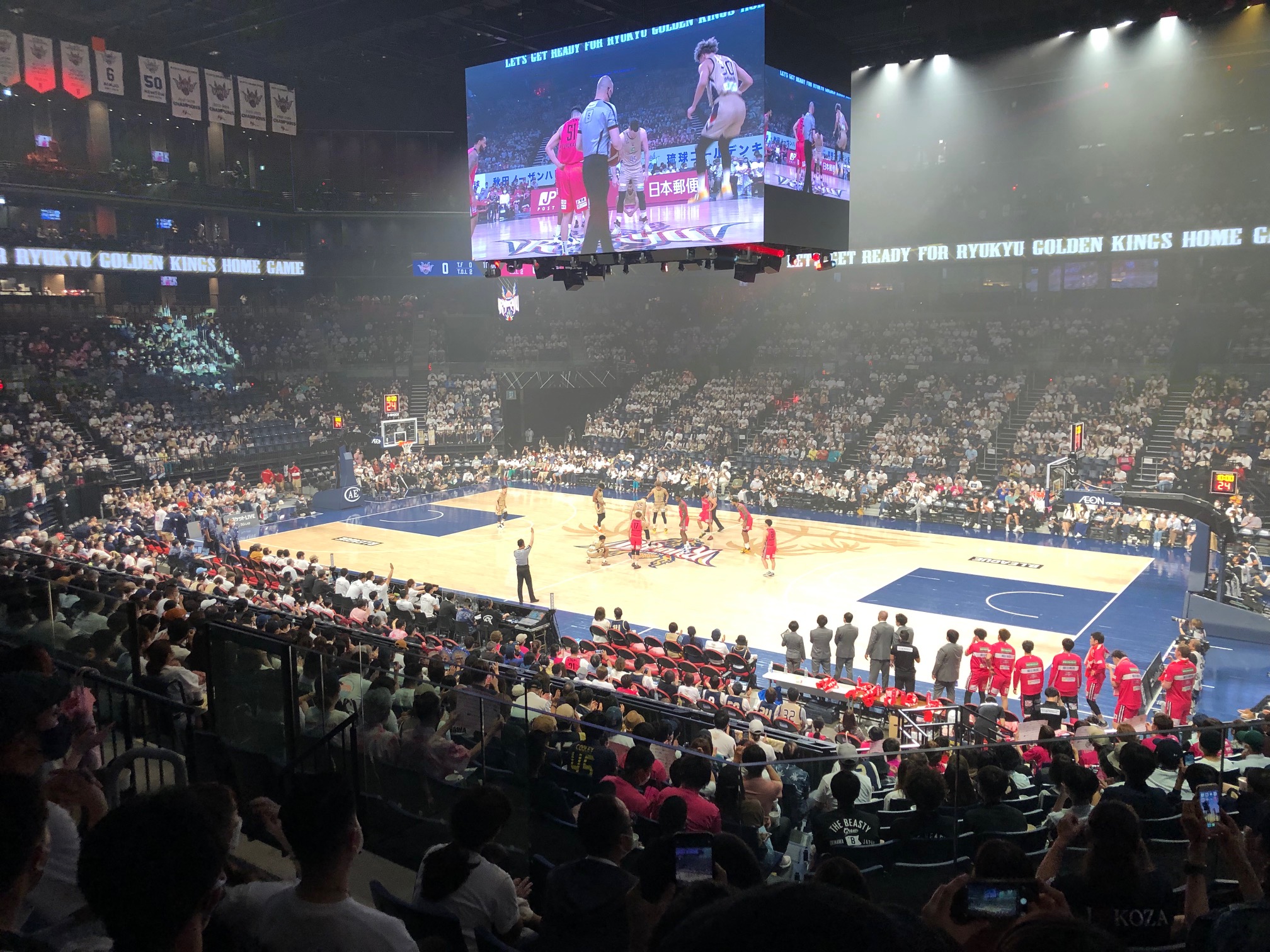 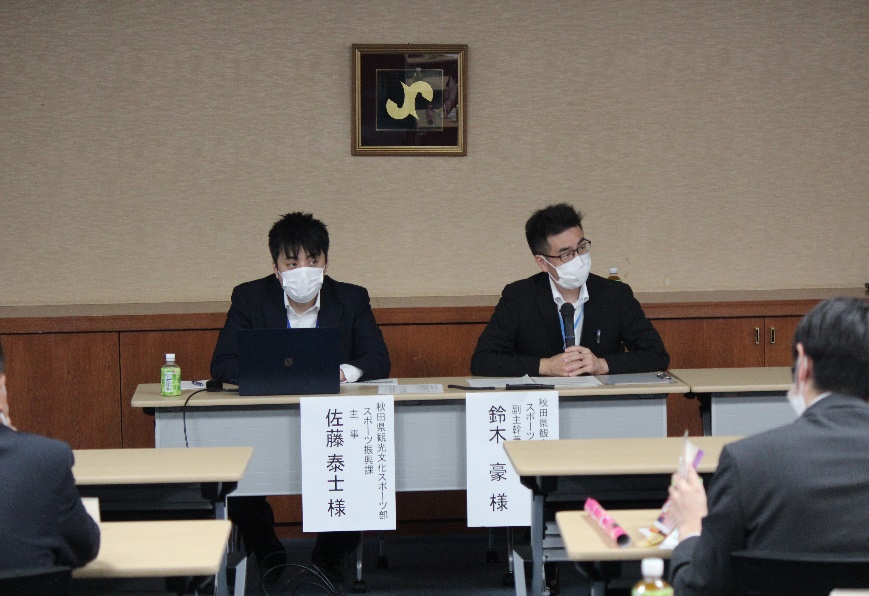 協議　２号議員選任のための選考委員選任について　　　　　　　　議員改選に伴う２号議員選任のための選考委員の選任について協議し、選考委員６名を選任し、選考委員会を開催した結果、次の６社を当部会からの２号議員に内定した。○㈱ＲＢａｄｖａｎｃｅ			○㈱イヤタカ○大洋ビル管理㈱			○㈱バウハウス○㈱へいあん秋田			○㈱友愛ビルサービス以上６社